1.1	النظر في منح توزيعات إضافية من الطيف للخدمة المتنقلة على أساس أولي وتحديد نطاقات تردد إضافية للاتصالات المتنقلة الدولية (IMT) والأحكام التنظيمية ذات الصلة لتسهيل تطوير تطبيقات الاتصالات المتنقلة عريضة النطاق للأرض وفقاً للقرار 233 (WRC-12)؛مقدمةدعا القرار 233 (WRC-12) إلى إجراء دراسات بشأن الأمور المتعلقة بالترددات الخاصة بالاتصالات المتنقلة الدولية وغيرها من التطبيقات المتنقلة عريضة النطاق للأرض، حيث تساهم الاتصالات المتنقلة بصورة إيجابية في التنمية الاقتصادية والاجتماعية للبلدان المتقدمة والنامية، بما في ذلك الاتصالات المتنقلة العريضة النطاق، وتتمعّن العديد من الإدارات في دراسة مجموعة كبيرة من التطبيقات والأنظمة لسد الفجوة الرقمية مستخدمةً لذلك، ضمن وسائل أخرى، الاتصالات المتنقلة الدولية وغيرها من تطبيقات النطاق العريض المتنقل للأرض.وأُجريت الدراسات بشأن الاحتياجات المستقبلية من الطيف ونطاقات التردد المحتملة المرشحة للاتصالات المتنقلة الدولية وغيرها من تطبيقات النطاق العريض المتنقل للأرض حيث اقترحت الإدارات بموجب الفقرة 2 من يقرر أن يدعو قطاع الاتصالات الراديوية من القرار 233 (WRC-12)، دراسة نطاقات التردد التالية: MHz 698/694-470 وMHz 1 525-1 300 وMHz 1 710-1 695 وMHz 2 110-2 025 وMHz 2 290-2 200 وMHz 2 900-2 700 وMHz 3 100-2 900 وMHz 3 400-3 300 وMHz 3 600-3 400 وMHz 4 200-3 600 وMHz 4 900-4 400 وMHz 5 000-4 800 وMHz 5 470-5 350 وMHz 5 850-5 725 وMHz 6 425-5 925.وبالاعتماد على دراسات التقاسم والتوافق مع الخدمات التي لديها توزيعات في نطاقات التردد المرشحة وفي النطاقات المجاورة، مع مراعاة الاستعمالات الحالية والمخططة لهذه النطاقات من جانب الخدمات القائمة إضافة إلى توفير الحماية اللازمة لها، فإن إدارات الدول العربية تقترح عدم التعديل على لوائح الراديو على النطاق MHz 698/694-470.المقترحاتالمـادة 5توزيع نطاقات الترددالقسم IV  -  جدول توزيع نطاقات التردد
(انظر الرقم 1.2)NOC	ARB/25A1A1/1MHz 890-460الأسباب:	لا تغيير بالنسبة للنطاق MHz 694-470 نظراً إلى أن هذا النطاق يستخدم على مجال واسع في الخدمات الإذاعية، ونتائج دراسات التقاسم تشير إلى أن التقاسم سيكون صعباً جداً إذا أراد بلد ما استخدام النطاق للإذاعة ورغب بلد آخر مجاور له في نشر شبكات للاتصالات المتنقلة الدولية. وتوزيع هذا النطاق للخدمة المتنقلة سيتطلب النظر في إعادة تخطيط القنوات الإذاعية الأرضية والتي تتطلب وقتاً ومجهوداً كبيرين للتنسيق فيما بين الدول المتجاورة علاوةً على الاستخدامات الحالية للخدمة الإذاعية وعلى الأخص بعد التحول للبث الأرضي الرقمي في معظم دول الإقليم الأول.كما أن هذا النطاق ضروري لبناء الثقة للاستثمار في الخدمة الإذاعية وذلك لتيسير الانتقال خارج النطاق MHz 790-694.___________المؤتمر العالمي للاتصالات الراديوية (WRC-15)جنيف، 2-27 نوفمبر 2015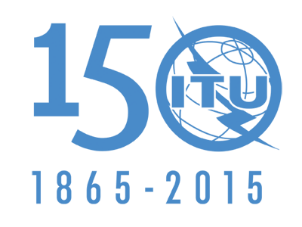 الاتحــــاد الـدولــــي للاتصــــالاتالجلسة العامةالإضافة 1
للوثيقة 25(Add.1)-A 10 سبتمبر 2015الأصل: بالعربيةمقترحات مشتركة مقدمة من الدول العربيةمقترحات مشتركة مقدمة من الدول العربيةمقترحات بشأن أعمال ال‍مؤت‍مرمقترحات بشأن أعمال ال‍مؤت‍مرالبنـد 1.1 من جدول الأعمالالبنـد 1.1 من جدول الأعمالالتوزيع على الخدماتالتوزيع على الخدماتالتوزيع على الخدماتالإقليم 1الإقليم 2الإقليم 3470-460ثابتةمتنقلة 286AA.5 أرصاد جوية ساتلية (فضاء-أرض)290.5  289.5  288.5  287.5ثابتةمتنقلة 286AA.5 أرصاد جوية ساتلية (فضاء-أرض)290.5  289.5  288.5  287.5790-470إذاعية512-470إذاعيةثابتةمتنقلة
293.5   292.5585-470ثابتةمتنقلةإذاعية298.5   291.5790-470إذاعية608-512إذاعية297.5585-470ثابتةمتنقلةإذاعية298.5   291.5790-470إذاعية608-512إذاعية297.5610-585ثابتةمتنقلةإذاعيةملاحة راديوية307.5  306.5  305.5  149.5790-470إذاعية614-608فلك راديويمتنقلة ساتلية باستثناء المتنقلة
الساتلية للطيران 
(أرض-فضاء)610-585ثابتةمتنقلةإذاعيةملاحة راديوية307.5  306.5  305.5  149.5790-470إذاعية614-608فلك راديويمتنقلة ساتلية باستثناء المتنقلة
الساتلية للطيران 
(أرض-فضاء)890-610ثابتةمتنقلة  313A.5  317A.5 إذاعية149.5  305.5  306.5  307.5  
311A.5  320.5790-470إذاعية698-614إذاعيةثابتةمتنقلة311A.5  309.5  293.5890-610ثابتةمتنقلة  313A.5  317A.5 إذاعية149.5  305.5  306.5  307.5  
311A.5  320.5149.5  291A.5  294.5  296.5    300.5   
304.5  306.5  311A.5   312.5 312A.5806-698متنقلة317A.5   313B.5  إذاعيةثابتة311A.5  309.5  293.5890-610ثابتةمتنقلة  313A.5  317A.5 إذاعية149.5  305.5  306.5  307.5  
311A.5  320.5862-790ثابتةمتنقلة باستثناء المتنقلة 
للطيران 317A.5    316B.5 إذاعية312.5  314.5  315.5  316.5319.5  316A.5806-698متنقلة317A.5   313B.5  إذاعيةثابتة311A.5  309.5  293.5890-610ثابتةمتنقلة  313A.5  317A.5 إذاعية149.5  305.5  306.5  307.5  
311A.5  320.5862-790ثابتةمتنقلة باستثناء المتنقلة 
للطيران 317A.5    316B.5 إذاعية312.5  314.5  315.5  316.5319.5  316A.5890-806ثابتةمتنقلة 317A.5   إذاعية317.5  318.5890-610ثابتةمتنقلة  313A.5  317A.5 إذاعية149.5  305.5  306.5  307.5  
311A.5  320.5890-862ثابتةمتنقلة باستثناء المتنقلة
للطيران 317A.5إذاعية 322.5
319.5  323.5890-806ثابتةمتنقلة 317A.5   إذاعية317.5  318.5890-610ثابتةمتنقلة  313A.5  317A.5 إذاعية149.5  305.5  306.5  307.5  
311A.5  320.5